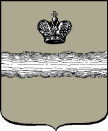 Российская ФедерацияГородская Дума города Калуги                     РЕШЕНИЕот 23.11.2016                                                                                                              № 137Об установлении мемориальной доски В.Ф. АксеновуНа основании пункта 32 части 1 статьи 24 Устава муниципального образования «Город Калуга», в соответствии с постановлением Городской Думы г. Калуги от 09.09.1997 № 148 «О наименовании улиц в муниципальном образовании «Город Калуга», с учетом протокола комиссии по наименованию улиц в муниципальном образовании «Город Калуга» от 18.08.2016 № 3 Городская Дума города Калуги РЕШИЛА:1. Одобрить установку мемориальной доски на фасаде здания по ул. Луначарского, д. 64 в целях увековечения памяти почетного гражданина города Калуги, заслуженного строителя РФ, почетного дорожника РФ — Аксенова Вячеслава Филипповича.2. Настоящее решение вступает в силу с момента принятия.3. Контроль за исполнением настоящего решения возложить на комитет Городской Думы города Калуги по территориальному развитию города и городскому хозяйству (Борсук В.В.).Глава городского самоуправлениягорода Калуги						                                  А.Г. Иванов